Assessment Guidance Risk AssessmentRisk AssessmentRisk AssessmentRisk AssessmentRisk AssessmentRisk Assessment for the activity ofLive Music Society – 50 Years of Led Zeppelin on campusLive Music Society – 50 Years of Led Zeppelin on campusDate13/02/2023Unit/Faculty/DirectorateUniversity of Southampton Live Music SocietyAssessorLine Manager/SupervisorGustavo Simas de OliveiraSigned offPART A PART A PART A PART A PART A PART A PART A PART A PART A PART A PART A (1) Risk identification(1) Risk identification(1) Risk identification(2) Risk assessment(2) Risk assessment(2) Risk assessment(2) Risk assessment(3) Risk management(3) Risk management(3) Risk management(3) Risk managementHazardPotential ConsequencesWho might be harmed(user; those nearby; those in the vicinity; members of the public)InherentInherentInherentResidualResidualResidualFurther controls (use the risk hierarchy)HazardPotential ConsequencesWho might be harmed(user; those nearby; those in the vicinity; members of the public)LikelihoodImpactScoreControl measures (use the risk hierarchy)LikelihoodImpactScoreFurther controls (use the risk hierarchy)Moving heavy equipmentRisk of back injury and injury caused by dropping equipmentPerson moving equipment – back strain (i.e. bending legs) 339• Manual handling course• Encourage that only experienced committee members are involved in setup, as they can safely carry equipment 236• General awareness on how to lift equipment properly• Use the elevator in the SUSU building to transport equipment, be mindful of stairs• Designate the storage of heavy equipment to the qualified Equipment ManagerSetting up technical equipmentRisk of electrocution & tripping on wiresPeople working on electronics, or those in close proximity236• Ensuring cables are not trailing• Switches• Using certified electrically safe products133• Taping cables to the floor• Designate setting up equipment to committee members – particularly the Equipment ManagerPlaying loud musicHearing damageAll who are present339• Recommending ear protection • Provide (disposable) ear protection236• Keep volume at appropriate levels• Avoid pointing microphones near or pointing towards monitors to reduce/eliminate feedbackDancing + head bangingRisk of erratic movement causing injury to surrounding audienceOneself and nearby people212• Ask people to be mindful of their surroundings111Ask people to leave if they are being continuously disruptivePART B – Action PlanPART B – Action PlanPART B – Action PlanPART B – Action PlanPART B – Action PlanPART B – Action PlanPART B – Action PlanRisk Assessment Action PlanRisk Assessment Action PlanRisk Assessment Action PlanRisk Assessment Action PlanRisk Assessment Action PlanRisk Assessment Action PlanRisk Assessment Action PlanPart no.Action to be taken, incl. CostBy whomTarget dateReview dateOutcome at review dateOutcome at review dateSetting up the equipment ourselvesAll committee, especially Equipment Manager13/0513/05Successfully set up at StagsSuccessfully set up at StagsControlling volume levelsSound Technician at The Hobbit with committee13/0514/05No complaints about being too loudNo complaints about being too loudEnsuring safety of audience during the performancesAll committee plus Hobbit security13/0513/05No injured person during the performancesNo injured person during the performances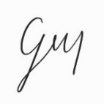 Responsible manager’s signature: Responsible manager’s signature: Responsible manager’s signature: Responsible manager’s signature: 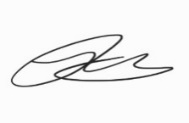 Responsible manager’s signature: Responsible manager’s signature: Responsible manager’s signature: Print name: Gustavo Simas de OliveiraPrint name: Gustavo Simas de OliveiraPrint name: Gustavo Simas de OliveiraDate: 17/03/2023Print name: Joshua BarbaryPrint name: Joshua BarbaryDate: 17/03/2023EliminateRemove the hazard wherever possible which negates the need for further controlsIf this is not possible then explain whySubstituteReplace the hazard with one less hazardousIf not possible then explain whyPhysical controlsExamples: enclosure, fume cupboard, glove boxLikely to still require admin controls as wellAdmin controlsExamples: training, supervision, signagePersonal protectionExamples: respirators, safety specs, glovesLast resort as it only protects the individualLIKELIHOOD5510152025LIKELIHOOD448121620LIKELIHOOD33691215LIKELIHOOD2246810LIKELIHOOD11234512345IMPACTIMPACTIMPACTIMPACTIMPACTImpactImpactHealth & Safety1Trivial - insignificantVery minor injuries e.g. slight bruising2MinorInjuries or illness e.g. small cut or abrasion which require basic first aid treatment even in self-administered.  3ModerateInjuries or illness e.g. strain or sprain requiring first aid or medical support.  4Major Injuries or illness e.g. broken bone requiring medical support >24 hours and time off work >4 weeks.5Severe – extremely significantFatality or multiple serious injuries or illness requiring hospital admission or significant time off work.  LikelihoodLikelihood1Rare e.g. 1 in 100,000 chance or higher2Unlikely e.g. 1 in 10,000 chance or higher3Possible e.g. 1 in 1,000 chance or higher4Likely e.g. 1 in 100 chance or higher5Very Likely e.g. 1 in 10 chance or higher